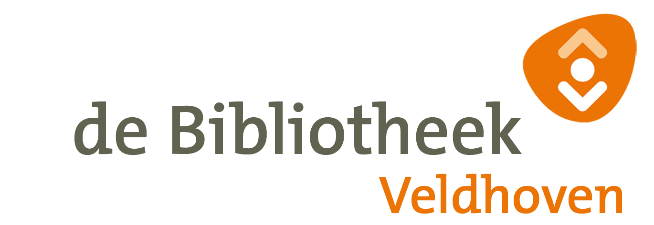 KLACHTENFORMULIER de Bibliotheek Veldhoven 

Alleen formulieren met naam en adres worden in behandeling genomen! 

Wilt u zo duidelijk mogelijk omschrijven wat de reden van uw klacht is, met o.a. datum, tijdstip en locatie waar de klacht zich voordeed: Naam betrokken personeelslid (indien van toepassing): Gewenste actie: Uw naam en adres: Telefoonnummer: Datum: U kunt dit formulier inleveren bij de informatiebalie van de bibliotheek of versturen via e-mail: info@bibliotheekveldhoven.nl  